Department of Chemistry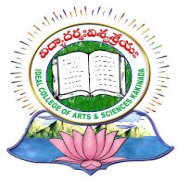 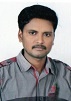 ProfileName	:	B.BalasubrahmanyamDesignation and Place of work	:	Lecturer in Chemistry		Ideal College of Arts & Sciences (A) 		Kakinada-533003             		 A.P., INDIA.Date of Birth	:	10-4-1986Nationality	:	IndianAddress for Correspondence	:	  B.Balasubrahmanyam                                                              Lecturer in Chemistry                                                                Ideal College Of Arts & Sciences,                                                                       Kakinada – 533 003, A.P., India.                                                                            Cell: 7330815770                                                                E-mail:balasubrahmanyam.budithi @gmail.com	Details of Educational Qualifications:.Experience:Administrative Experience: Member in Admission committee,Member in BOS    Committe National/State level Conferences, Workshops and seminars attendedIQAC UGC State level seminar on” The required Benchmarks for Quality Sustenance and Quality Enhancement” on 23 rd January 2016 held at Ideal college of Arts & Sciences, KakinadaTwo day National workshop on “Radiochemistry and applications of Radio Isotopes “ on 26 & 27 th February 2016 held at P.R. Govt. College , Kakinadain collaboration with Indian Association of Nuclear chemists & allied scientists(IANCAS)Rusa sponsored One day National Seminar on “Inter Disciplinary Aspects of Environmental Science” Held at Dr.Sarvepalli Radhakrishnan government Arts college, Yanam, (U.T. of Pudducherry) on 24 th FebruaryAttended and Presented paper in International conferrence1. Third Annual International Conferrence (AIC-3) Industry-CCRS Congress (ICC)2015 held at    B.R. Ambedkar University, Srikakulam, Andhra Pradesh on December 16 &17 th  2015Presented a paper “ Eco Friendly Technologies & Green Chemistry”10. Research Work:Published 2 research papers in International Journals/Conferences.IDEAL COLLEGE OF ARTS AND SCIENCES(A.P. Govt., Aided., Autonomous & NAAC B++)Dr. P.V.N. RAJU VIDYAPRANGANAMSamalkot Road, KAKINADASl. No.CourseUniversityYearSpecializationMarks/CGPA1.2.M.ScB.EdAndhra UniversityAndhra University20092012Analytical ChemistryMaths/Physical Science6069.9S.NODesignationCollegeDate of Joining into ServiceExperience1Part time LecturerIdeal college of Arts & Sciences, Kakinada3-01-20115 years